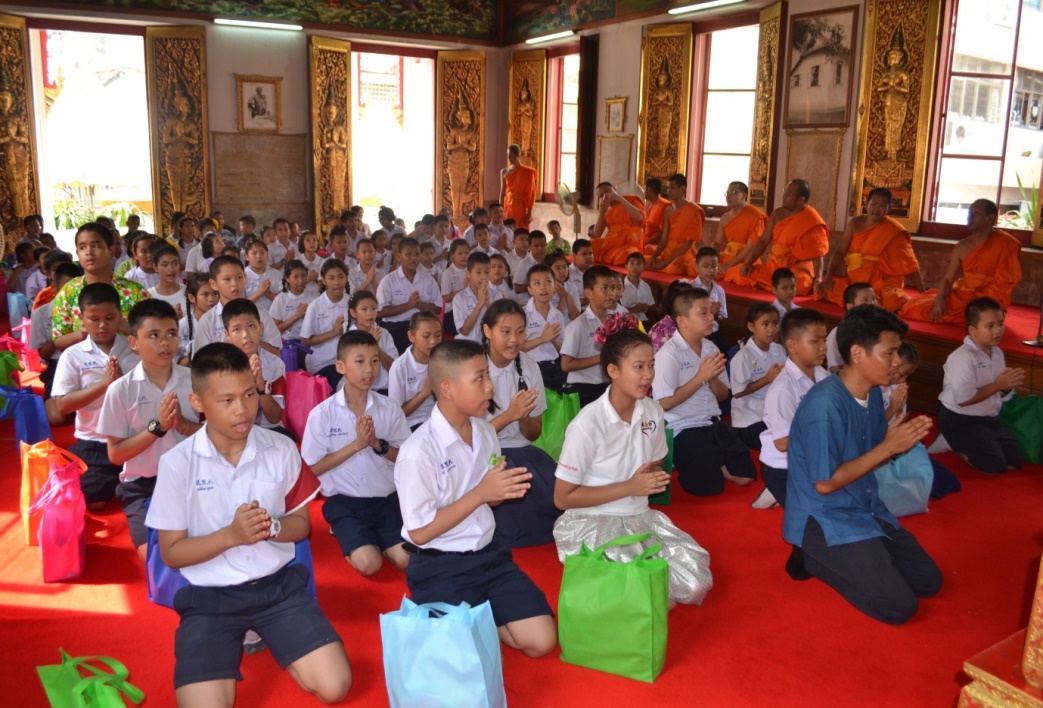 นักเรียนถวายเครื่องไทยธรรม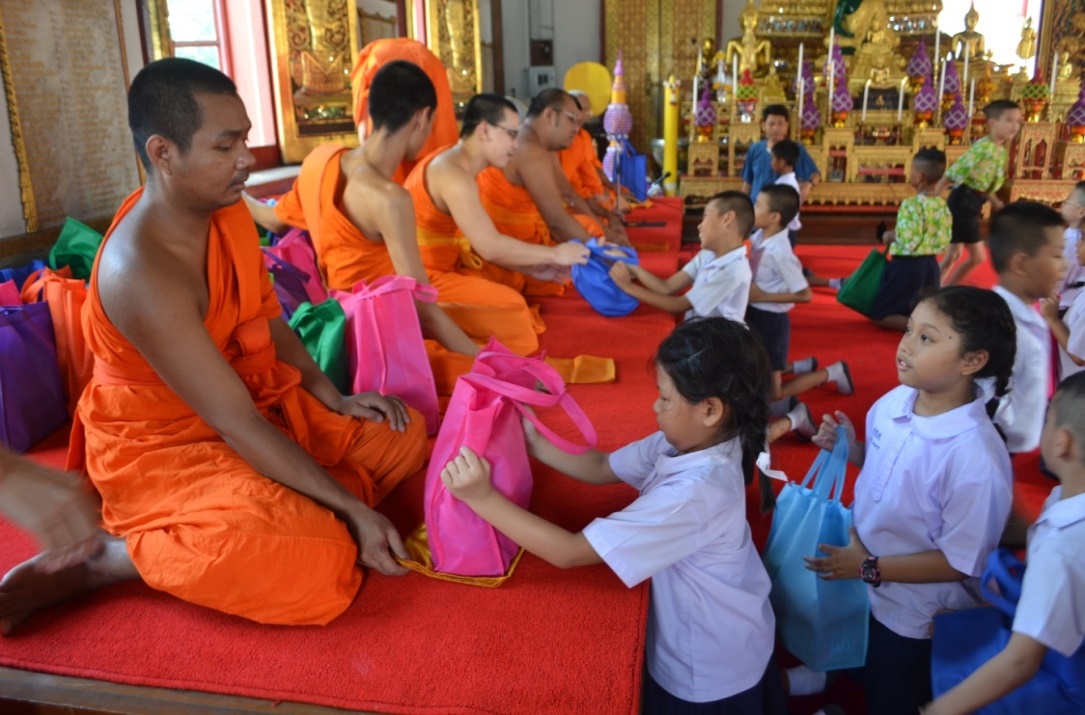 